ประกาศเทศบาลตำบลนาสารเรื่อง  การใช้แผนการดำเนินงาน ประจำปีงบประมาณ  พ.ศ. 2562……………………………………………		อาศัยอำนาจตามระเบียบกระทรวงมหาดไทย  ว่าด้วยการจัดทำแผนพัฒนาขององค์กรปกครองส่วนท้องถิ่น พ.ศ. 2548 หมวดที่ 5 ข้อ 26 และฉบับที่ 2 พ.ศ. 2559 ข้อ 12		ตามที่เทศบาลตำบลนาสาร  ได้ดำเนินการจัดทำแผนดำเนินงานประจำปี พ.ศ.2562 ซึ่งได้ผ่านการพิจารณาให้ความเห็นชอบจากคณะกรรมการพัฒนาเทศบาลตำบลนาสาร เมื่อวันที่ 11 ตุลาคม    พ.ศ.2561  แล้วนั้น		เทศบาลตำบลนาสาร  ขอประกาศใช้แผนการดำเนินงานประจำปีงบประมาณ พ.ศ. 2562  จึงประกาศให้ทราบโดยทั่วกัน		        ประกาศ ณ วันที่  11  ตุลาคม  พ.ศ. 2561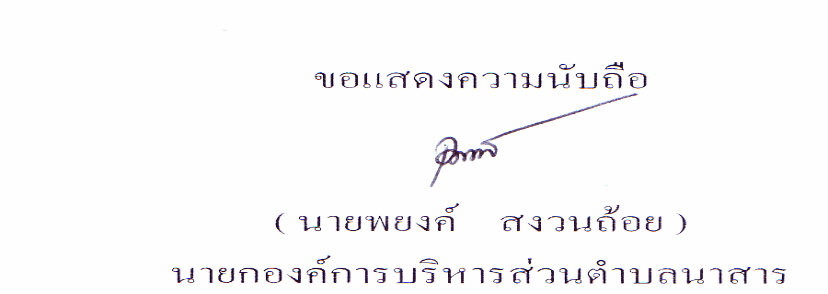                                  (นายพยงค์  สงวนถ้อย)                              นายกเทศมนตรีตำบลนาสาร